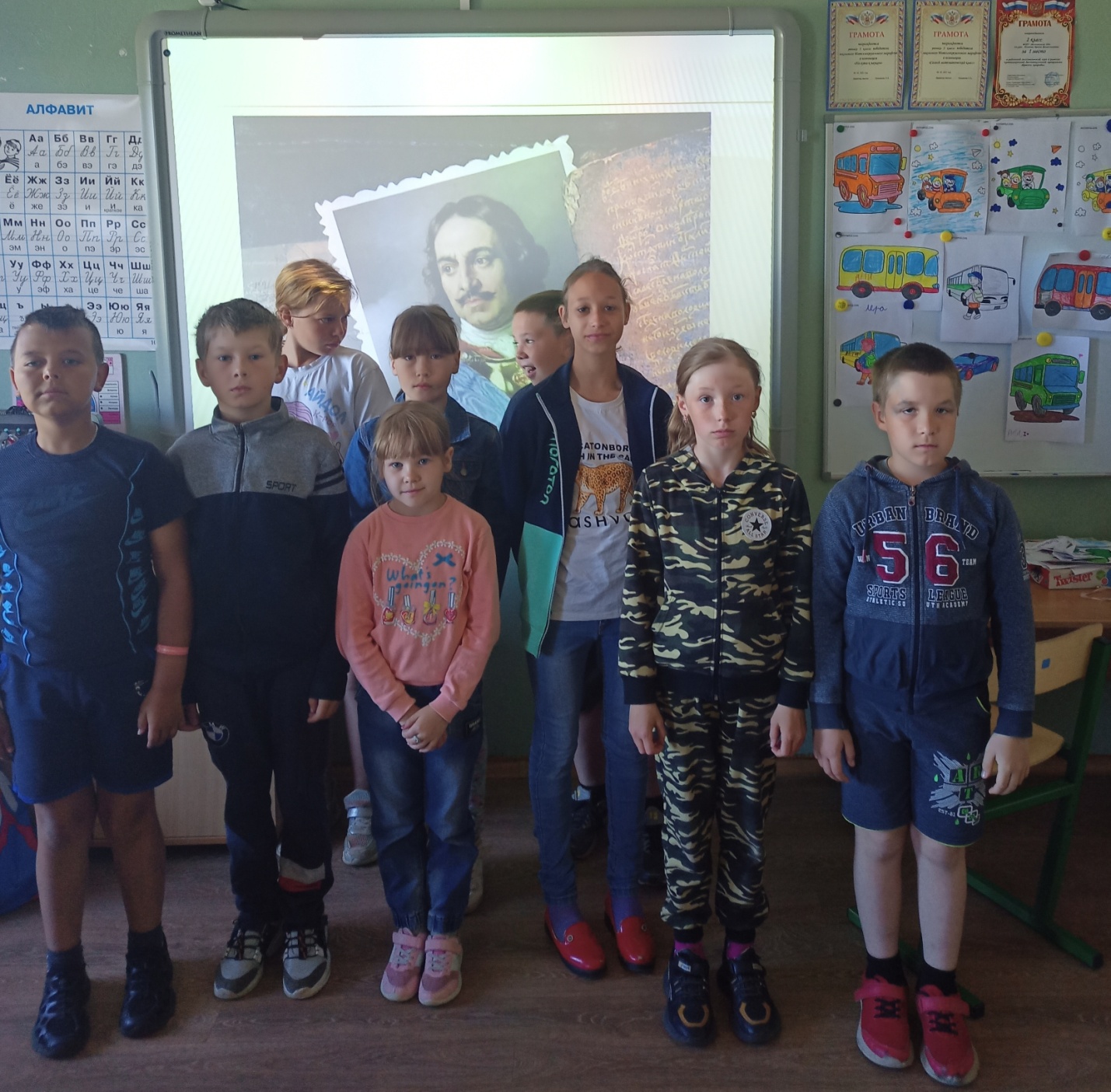 № п/пМероприятиеДата проведенияКоличество детей, принявших участие1День единых действий.350 лет со дня рождения Петра IПросмотр познавательного мультфильма «Петр I. Биография детям».Информационный час «Интересные истории и факты из жизни Петра I».Интерактивная игра «В гости к Петру I»9 июня11